26. listopad – Međunarodni dan međusobnog pomaganja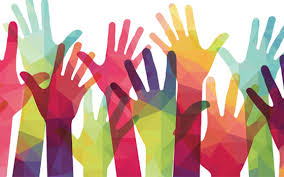 26. listopada obilježava se Međunarodni dan međusobnog pomaganja. Na ovaj dan, pozivaju se svi ljudi da se, bez obzira na nacionalnu, vjersku, rasnu i spolnu pripadnost, osvrnu oko sebe i potraže ljude kojima je pomoć prijeko potrebna. A takvih je uistinu mnogo.Vrlo je bitno da se  osvrnemo oko sebe i poslušamo druge. Smisao obilježavanja Međunarodnog dana međusobnog pomaganja  je naučiti imati sluha za potrebe ljudi koji nas okružuju, jer onima koji nemaju ništa, svaka sitnica puno znači. Pritom se ne misli samo na materijalnu pomoć; oko nas se nalazi mnogo ljudi koji se na neki način osjećaju neprilagođeni i izolirani od društva pa im je potrebna samo osoba koja će ih saslušati, savjetovati i podijeliti s njima toplu riječ.U tome i jest smisao ovog dana; da na barem jedan dan zaboravimo sve prepreke i granice koje nas dijele, da pružimo ruku pomirenja jedni drugima, da si međusobno pomažemo u svakom smislu i da na taj način, učeći jedni od drugih, postanemo bolji ljudi.Danas u svijetu postoji toliko različitih načina na koje možemo pomoći jedni drugima: od volontiranja u različitim udrugama za pomoć, preko doniranja novca koji se prikuplja putem različitih akcija i skupova ili preko udruga (kao što je na primjer UNICEF), sve do darivanja krvi...Možete početi odmah djelovati u svojoj okolini; ustupiti mjesto starijoj osobi u tramvaju, pomoći roditeljima, nazvati djeda i baku i odvojiti malo vremena za njih.Ne kaže se uzalud da se „dobro dobrim vraća", stoga počnite već danas svakodnevno činiti bezrazložna dobra djela jer nikad ne znate kada će i vama zatrebati pomoć.